EnzytecTM Liquid Sucrose /D-GlucoseArt. No. E8180 (17.03.2017)Ферментативный анализ в пищевых продуктах и других образцах2 x 50 мл R1 и 2 x 12,5 мл R2 (50 анализов)Только для использования in vitroХранить при температуре +2 - +8°CПринципФерментативный тест с гексокиназой (HK), бета-фруктозидазой (инвертазой) и глюкозо-6-фосфатдегидрогеназой (G6P-DH). В ходе реакции образуется НАДН, концентрацию которого можно определить при длине волны 340 нм:Сахароза + Н2О ⎯⎯ ß-фруктозидаза → D-глюкоза + D-фруктозаD-глюкоза + АТФ ⎯⎯ HK → глюкозо-6-фосфат + АДФФруктозо-6-фосфат ⎯⎯ PGI → Глюкозо-6-фосфатГлюкозо-6-фосфат + NAD+ ⎯⎯ G6P-DH → Глюконат-6-P + NADH+ РеактивыРеагенты готовы к использованию.Реагент 1: два флакона ≥ 50 мл (НАД, ß-фруктозидаза, АТФ)Реагент 2: два флакона ≥ 12,5 мл (HK, G6P-DH)Реагенты стабильны до конца месяца, указанного в дате срока хранения. Температура хранения 2-8 °C. Не замораживайте реагенты. Реагенты перед использованием должны быть комнатной температуры (20-25 ° C).Должны соблюдаться общие правила безопасности при работе в химических лабораториях. Реагенты не глотать! Избегайте контакта реагентов с кожей и слизистыми оболочками. Набор может содержать опасные вещества. После использования реагенты можно утилизировать вместе с лабораторными отходами. Упаковочные материалы могут быть переработаны.Пробоподготовка:1. Разбавьте жидкие, прозрачные, бесцветные, нейтральные образцы, чтобы получить растворы проб с концентрацией релевантной диапазону измерения набора.2. Профильтруйте или центрифугируйте пробы, если они мутные.3. Пробы, содержащие диоксид углерода, дегазируйте.4. Осветлите образцы содержащие жир или  протеины реактивом Карреза. 5. Измельчите или гомогенизируйте твердые или полутвердые (пастообразные) образцы, экстрагируйте водой, профильтруйте, разбавьте и осветлите реактивом Карреза, если необходимо.6. Образцы, содержащие жир, взвешивают в мерной колбе (минимум 50 мл) и экстрагируют горячей водой; остужают, чтобы жир отделился; доводят водой до отметки, удаляют сверху жировую прослойку и отфильтровывают водную часть.7. Отрегулируйте pH до прибл. 7.0 путем добавления KOH / NaOH к кислым образцам или путем добавления HCl к щелочным образцам.Измерение: Длина волны: 340 нм, Hg 334 nm, Hg 365 nmСветовой путь: 1,00 см.Температура: от 20 – 25 / 37 °C.Измерение: против воздуха или воды.Раствор образца: 20 – 1500 мг/л.Бланк реагента необходимо выполнять один раз для каждой серии анализов. Оптическая плотность бланка вычитается из каждого результата, полученного в одной серии измерений во время расчета результатов.РасчетОбщая сахароза (Сахароза и свободная D-Глюкоза)∆A = (A2 - df x A1)образец - (A2 - df x A1)бланкdf = коэффициент разбавления:df = (объем образца + R1) / (объем образца + R1 + R2) = 0,808c = (V x MW x Δ A) / (ε x d x v x 1000) [г/л Общая сахароза]c = (2,600 x 342,3 x Δ A) / (ε x 1 x 0,1 x 1000)Результаты определения при 340 нм (ε = 6,3 л x ммоль-1 x см-1):c Общая сахароза [г / л] = 1,413 x ΔAРасчет реальной сахарозыПриведенный выше результат включает количество сахарозы плюс свободную D-глюкозу, присутствующую в образце. Рассчитывается как «Общая сахароза» с молекулярной массой сахарозы (342,3 г / моль). Для дифференциации двух сахаров свободная D-глюкоза должна быть измерена с помощью анализа Enzytec TM Liquid D-глюкозы (E8140) в отдельном эксперименте. Реальное количество сахарозы рассчитывается путем вычитания содержания свободной D-глюкозы из общей сахарозы. Для этого расчета необходимо учитывать соотношение между молекулярными массами сахаров (коэффициент 1,9):c сахароза [г / л] = c Общая сахароза - 1,9 x c глюкозаНапример:Общая сахароза (Е8180) – 1,5 г/лD-глюкоза (Е8140) – 0,4 г/лСахароза – 1,5 г/л – 1.9 х 0,4 г/л = 0,74 г/лЕсли соотношение D-глюкоза : сахароза выше 10 : 1, точность определения сахарозы снижается. В этом случае избыток глюкозы необходимо удалить с помощью средства для удаления глюкозы (E3400).Расчет содержания в твердых образцахПроизводительность тестаСпецифичностьТест специфичен для сахарозы и D-глюкозы. Олигосахариды типа раффинозы будет гидролизоваться, но медленнее, чем сахароза.Диапазон измеренияРекомендуемый диапазон измерений составляет от 20 до 1500 мг/л (сахарозы и D-глюкозы для двух сахаров). Когда значения превышают этот диапазон, образцы необходимо развести в пределах 100 – 1500 мг/л дистиллированной водой. Разбавление коэффициент необходимо учитывать при расчетах.ЧувствительностьПредел обнаружения (LoD) и предел количественной оценки (LoQ):- LoD = 10 мг/л (общая сахароза).- LoQ = 16 мг/л (общая сахароза).Возможна автоматизация теста. Пипетировать в кюветыБланк (холостая проба)ОбразецОбразец/Стандарт-100 мклДист.вода100 мкл-Реагент 12000 мкл2000 мклПеремешать, инкубировать 15 мин при 20-25 °С, считайте оптическую плотность A1, затем добавьте:Перемешать, инкубировать 15 мин при 20-25 °С, считайте оптическую плотность A1, затем добавьте:Перемешать, инкубировать 15 мин при 20-25 °С, считайте оптическую плотность A1, затем добавьте:Реагент 2500 мкл500 мклПеремешать, дождаться окончания реакции, прибл. 15 мин при 20-25 °С. Считайте оптическую плотность A2.Перемешать, дождаться окончания реакции, прибл. 15 мин при 20-25 °С. Считайте оптическую плотность A2.Перемешать, дождаться окончания реакции, прибл. 15 мин при 20-25 °С. Считайте оптическую плотность A2.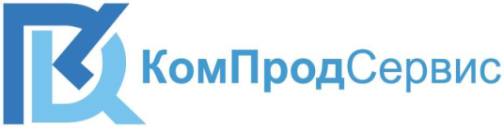 Техническая поддержка и прием заявок:Техническая поддержка и прием заявок:+375 (17) 336-50-54,  +7 (499) 704-05-50, +7 (499) 649-02-01+375 (17) 336-50-54,  +7 (499) 704-05-50, +7 (499) 649-02-01info@komprod.com, support@komprod.com, info@neo-test.ruinfo@komprod.com, support@komprod.com, info@neo-test.ru